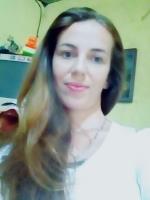 Información adicional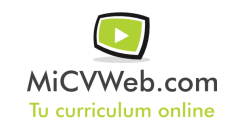 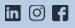 ExperienciaHipermercado libertad  0/0-0/0
 (Comercial - Ventas) Cajera

Myf estética integral  0/0-0/0
 (Administración) Administrativa
Posadas Argentina
 
 

Posadas ArgentinaFormaciónFormación ComplementariaOperador en PC y administrativa contable  . Administración y Dirección de Empresas Instituto superior Espiritu Santo Habilidades 